                                             Р А С П О Р Я Ж Е Н И Е«07»    июля     2017 года                                                   №18              О  временном трудоустройстве Атнафикова Анатолия Рамазановича    Согласно направления  для участия во временном трудоустройстве №16-000424  от 09.06.2017года отдела ГКУ северный межрайонный ЦЭН по Бураевскому району   разрешаю:  1.Принять Атнафикова Анатолия Рамазановича в администрацию сельского поселения Азяковский сельсовет на временную работу в качестве рабочего сроком с 12.06.2017года по 11.07.2017 года2.Ознакомить Атнафикова А.Р. под расписку с правилами распорядка организации, техники безопасности и производственной санитарии.  3.Вести ежедневный табель с отражением количества отработанных часов.  4.Ежемесячно направлять копию табеля в отдел ГКУ северный межрайонный ЦЭН  по Бураевскому району.  5.Контроль за выполнением настоящего распоряжения оставляю за собой. Глава сельского поселения                                               А.Т.МухаяровБАШҠОРТОСТАН РЕСПУБЛИКАҺЫ
БОРАЙ РАЙОНЫ МУНИЦИПАЛЬ РАЙОНЫНЫҢ ӘЗӘК АУЫЛ СОВЕТЫ АУЫЛ БИЛӘМӘҺЕ ХАКИМИӘТЕ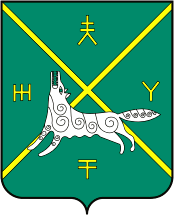 АДМИНИСТРАЦИЯ  СЕЛЬСКОГО ПОСЕЛЕНИЯ АЗЯКОВСКИЙ СЕЛЬСОВЕТ МУНИЦИПАЛЬНОГО РАЙОНА  БУРАЕВСКИЙ РАЙОН
РЕСПУБЛИКИ БАШКОРТОСТАН